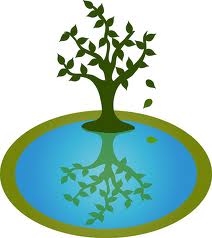      Name___________________________________ Class_____________________ Date_________________       	   Self-Reflection Form  		               	                       Weeks ___________________________________AffirmationsAn affirmation I feel I achieved was _______________________________. I did this by __________________________________________________________________________________________________________________________________________.An affirmation I feel was challenging for me was ______________________________ because __________________________________________________________________________________________________________________________________.  One thing I will do to improve in this area is _______________________________________________________________________________________________________________________________________________________________________________.SkillsDirections: Check the appropriate responses below. (Note: Teacher input will be circled!)Student Signature____________________________________________________________________________________________Parent Signature_____________________________________________________________ Date___________________________ Initial here that you have reviewed your student’s Math Progress Sheet _______________________________ProfessionalInquisitiveSupportiveRespectfulConfidentInspirationalHardworkingAppreciativeOpen-MindedCreativeSubjectLearning GoalHow are you showing growth? What are you struggling with? What goals do you have?MathI can solve multi-step word problems dealing with positive and negative integers.HumanitiesI can explain how artifacts tell us about people that came before us.I can define and explain eons and eras.Project BlockI can define affirmations and consensus.I can participate in consensus discussions, actively listen to others and respectfully share my opinions.AssignmentMissingIncompleteLateAcceptable(Met requirements and showed basic understanding of content)Exceptional(Showed above and beyond effort and mastery of content)Teacher Comment:Teacher Comment:Teacher Comment:Teacher Comment:Teacher Comment:Teacher Comment: